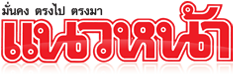 ข่าวประจำวันพุธที่ 24 สิงหาคม พ.ศ.2559 หน้าที่ 21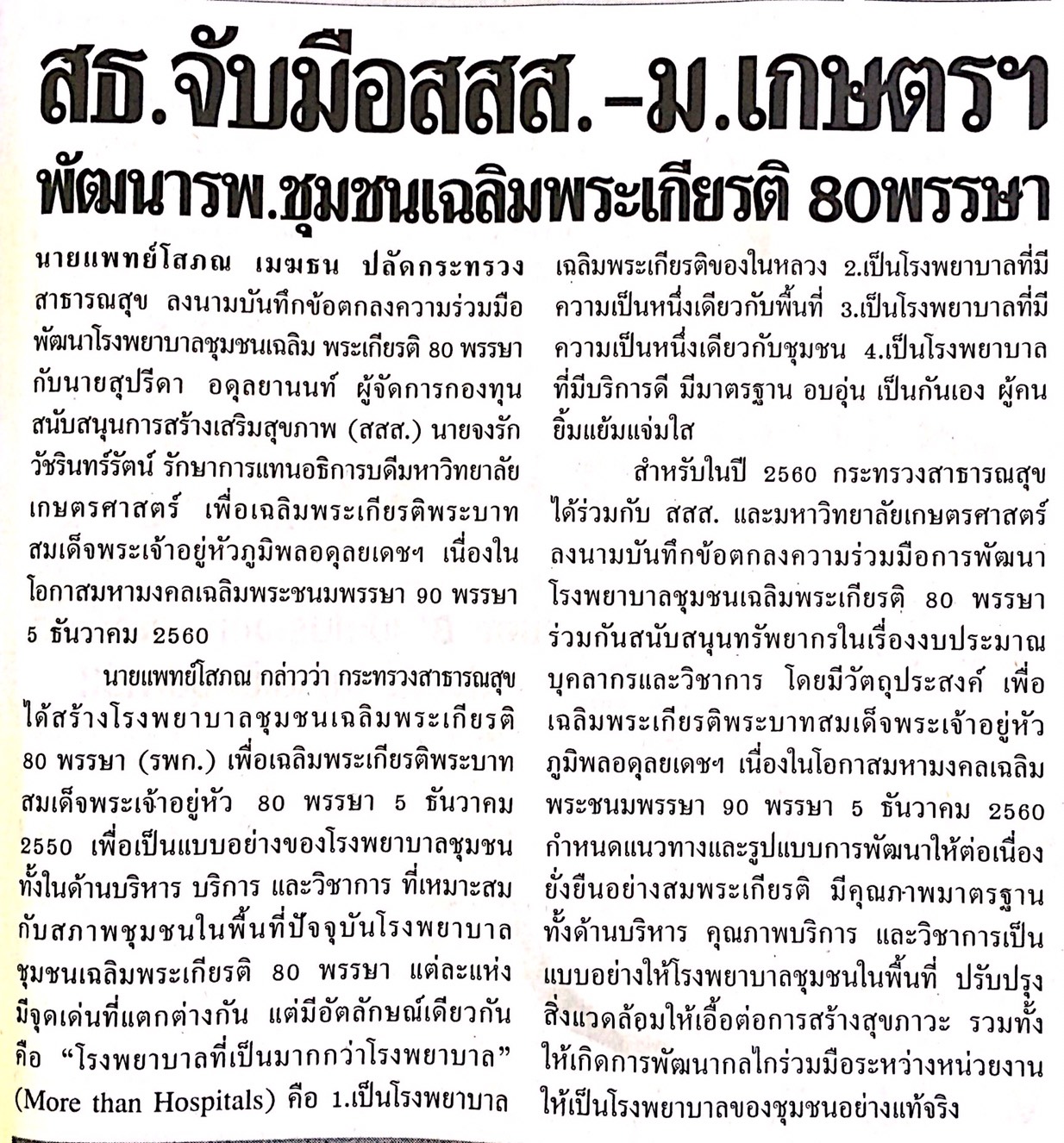 ข่าวประจำวันพุธที่ 24 สิงหาคม พ.ศ.2559 หน้าที่ 21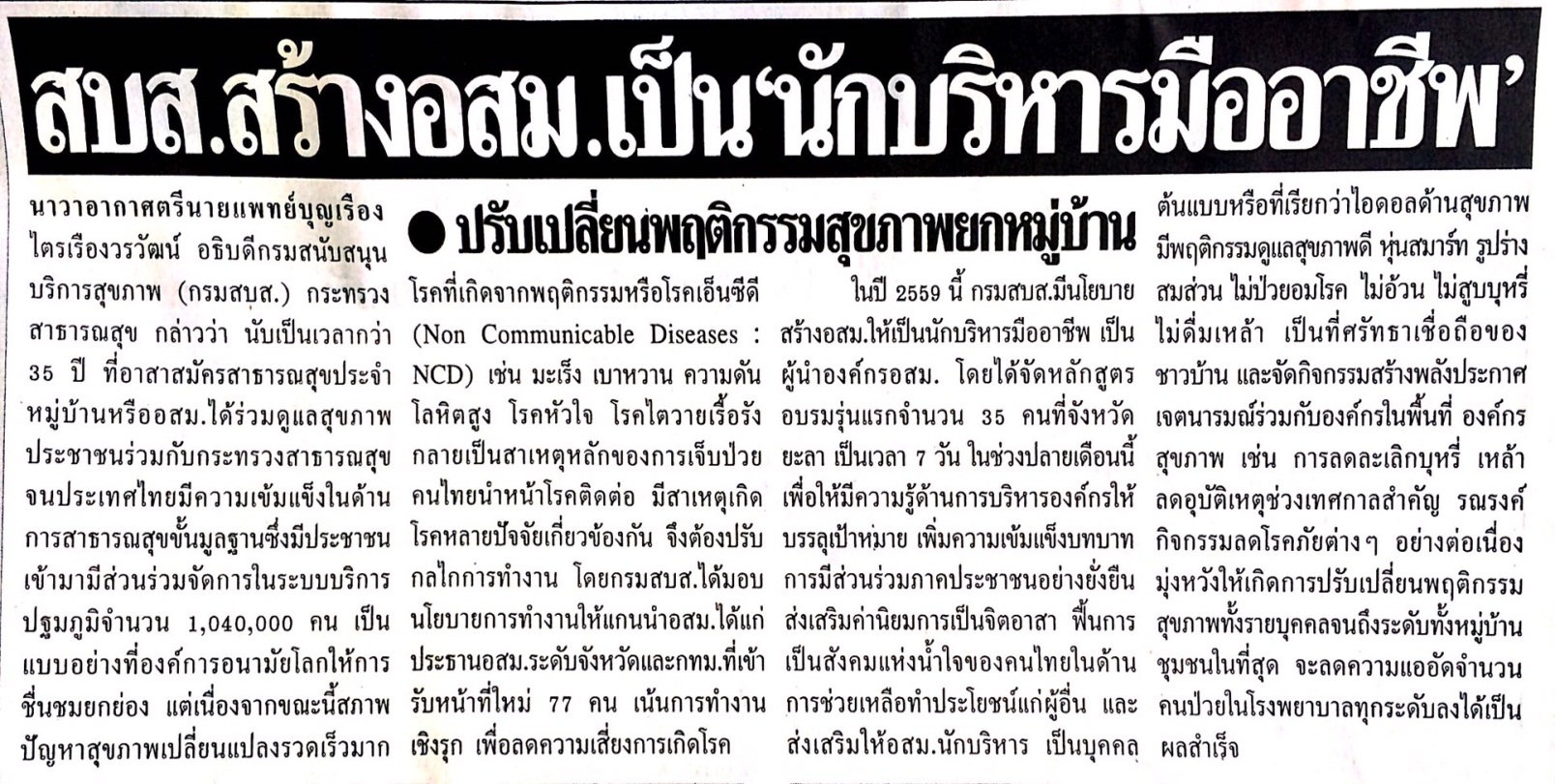 ข่าวประจำวันพุธที่ 24 สิงหาคม พ.ศ.2559 หน้าที่ 21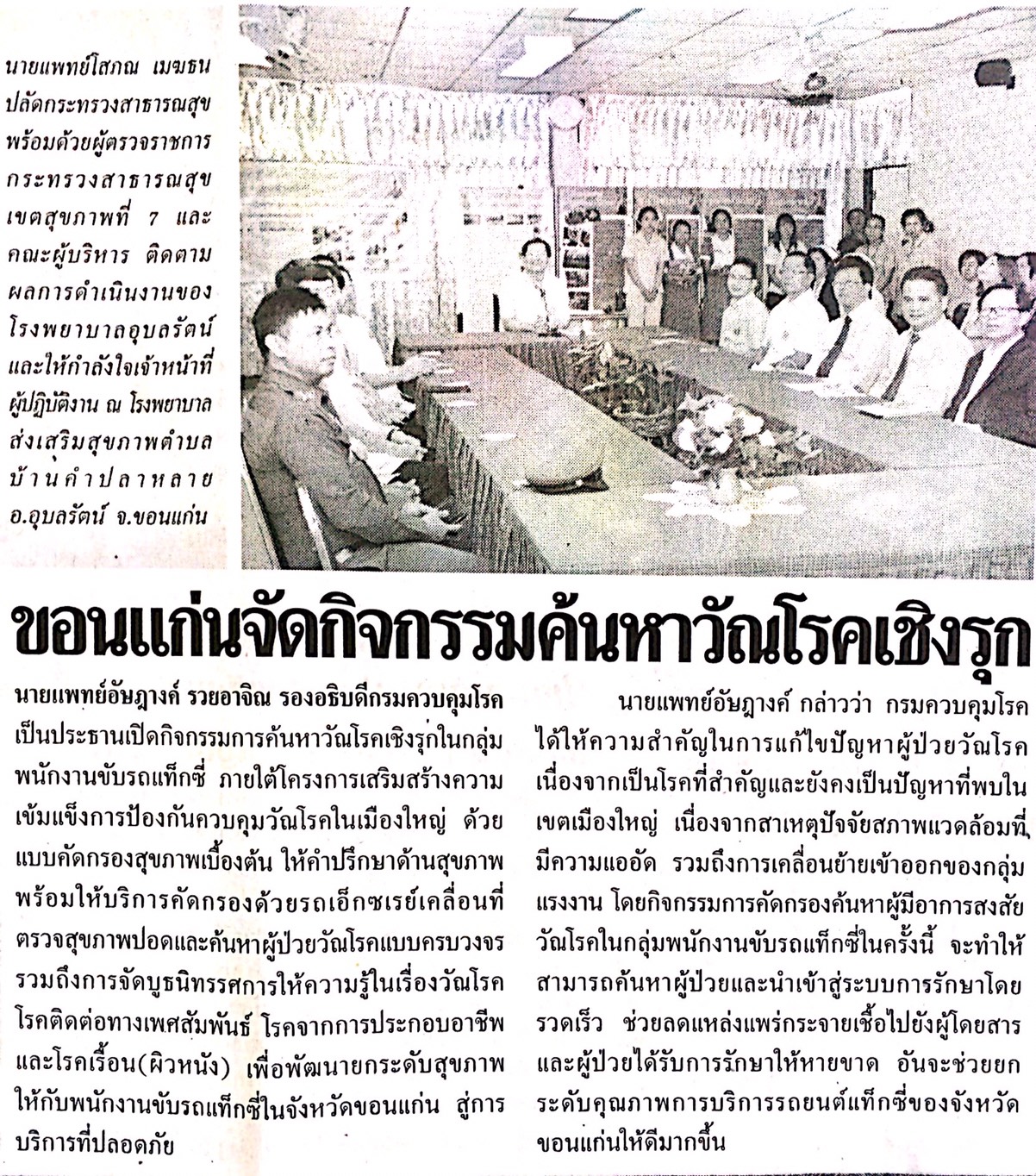 